隆林各族自治县2022年公开招聘事业单位急需紧缺专业人才公告为实施“人才强县”战略，助力乡村振兴，加快推进隆林高质量发展，经研究，决定面向社会公开招聘隆林各族自治县事业单位急需紧缺专业人才，现将有关事项公告如下：一、招聘对象及岗位需求（一）招聘对象主要招聘我县乡村振兴、教育、卫健等领域急需紧缺专业人才。（二）招聘岗位需求情况我县本次拟招聘急需紧缺专业人才117个岗位117人，具体岗位详见《隆林各族自治县2022年公开招聘事业单位急需紧缺专业人才岗位计划表》（附件1），以下简称《计划表》。二、招聘条件（一）报名人员应当具备以下条件：1.具有中华人民共和国国籍，遵守中华人民共和国宪法、法律，拥护中国共产党领导和社会主义制度，遵守职业道德，具有良好的品行,无违法违纪记录。2.国家承认大学本科学历以上（应届普通高校毕业生应提供毕业学校盖章的毕业生就业推荐表），符合招聘岗位要求的其它条件。3.大学本科毕业生年龄一般在18周岁以上、35周岁以下（1986年6月1日至2004年6月1日期间出生），硕士研究生及以上或取得中级职称及以上人员年龄可放宽至40周岁以下。4.热爱基层工作，具有正常履行职责的身体条件。5.具有独立完成招聘岗位所需的工作能力和专业或技能条件，且具有《计划表》中岗位需求的条件。  （二）具有下列情形之一的人员，不列入招聘范围：1.曾因犯罪受过刑事处罚和曾被开除公职的；2.在各级机关公务员和事业单位工作人员招考中曾被认定有舞弊等严重违反招考纪律行为的；3.已聘用为百色市事业单位工作人员（含实名编制、聘用教师控制数、公立医院聘用人员控制数、定编定岗不定人）且聘期未满2年（含试用期内）或未满原报考岗位最低服务年限的；4.现役军人；5.在读的普通高校非2022年应届毕业生（其中，在读的非2022年应届毕业的专升本人员、研究生不得以已取得的学历、学位证书报考）；6.机关事业单位在职在编人员被辞退或被辞聘未满5年的；7.尚未解除党纪、政纪处分或正在接受审查的人员。涉嫌违法犯罪正在接受司法调查尚未做出结论的人员；8.被开除中国共产党党籍的;9.报考人员不得报考聘用后即构成回避关系的招聘岗位；10.被依法列为失信联合惩戒对象的；11.法律法规政策规定不得报考和聘用为事业单位工作人员的其他情形。（三）其他事项： 非普通高等学历教育的其他国民教育形式(包括自学考试、成人教育、网络教育)毕业生须在2022年6月1日前取得相应的学历、学位证书。服务期满的机关事业单位工作人员报考须经本单位、主管部门及同级组织人社部门批准。本次招聘所涉及的服务期限、工作年限、任职年限、取得相应职称资格时间、处罚期限以及户籍、现役、辞退、基层工作经历等有关资格条件的时间计算，以2022年6月1日为截止日期，年限按足年足月累计。（四）服务年限招聘岗位服务最低年限为5年（含试用期）。三、招聘程序本次招聘按照发布公告、报名、资格审查、面试、体检、考察、公示和聘用等程序进行。（一）报名时间和方式   （1）报名时间：2022年6月1日至2022年6月17日17：00。   （2）报名方式：应聘人员可通过点击llrcw.zhaopin.com网或扫描二维码投递材料报名，其他渠道如邮箱或纸质版简历投递视为无效，每个报名人员只能报考一个意向岗位。不得用新、旧两个身份证号重复报名，报名和考试时使用的身份证必须一致。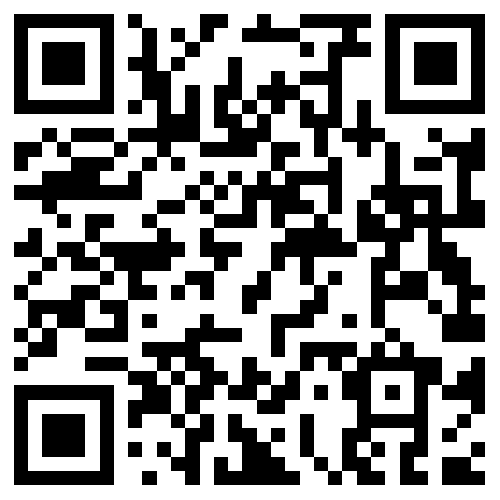 报名二维码▲报名材料包括①本人身份证扫描件、②毕业证扫描件、③学位证扫描件、④教育部学历证书电子注册备案表、⑤职（执）业资格、专业技术职务任职资格证明、⑥个人简历等。报考人员所学专业要符合岗位专业要求，具体可参照《广西壮族自治区公务员考试专业分类指导目录（2022年版）》（附件2）。报考人员要仔细阅读并理解岗位资格条件，认真填写报名信息。报名时在网上所提交的申请材料必须真实、准确，因网上报名提交的申请材料不真实、不完整或错误填写报名信息，而造成网上报名资格审查、面试资格审查、聘用资格审查不通过等后果的，由报考人员自行承担相应责任。报考人员恶意注册报名信息，提供不实信息，扰乱报考秩序的，将按照《事业单位公开招聘违纪违规行为处理规定》（人社部令第35号）等有关规定处理。面试1.面试资格审查面试组织实施单位通过百色人才网发布面试公告，公布入围面试人选名单。对通过资格复审的人员发放面试通知书，并在规定的时间参加统一安排的面试。面试资格复审时应聘人员需提供全部报名所需原件，如本人有效居民身份证、毕业证、学士学位证、教育部电子注册备案表、岗位要求的其他资格条件等证件原件。如在面试资格复审期间应聘人员无法提供相关证件原件，或者提供的材料不齐全、不真实，招聘工作小组有权取消其面试资格，所有责任由应聘者承担。2022年应届普通高校毕业生在面试资格复审阶段无法提供学历、学位证书原件的，可提供毕业学校盖章的毕业生就业推荐表（原件）代替。2022年应届普通高校毕业生提供学历、学位证书原件、岗位所需专业技术资格或执业（职业）资格证书的截止时间为2022年7月31日，逾期将视为放弃聘用。2.面试实施面试时间：具体时间另行通知。面试地点：具体地点另行通知。采用结构化或试讲的面试方式进行。通过面试考察应聘人员的知识面、应变能力、语言表达能力、思维能力、组织协调能力、分析和解决问题的能力。面试合格分数线为60分。其中，岗位计划聘用人数与实际参加面试人数比例达不到1:3的，该岗位考生成绩须达到70分以上方可按招聘需求进入下一招聘程序。（三）体检和考察 1.确定体检和考察人选  招聘单位根据报考人员的面试成绩，按照岗位计划招聘人数1:1的比例，从高分至低分确定进入体检、考察人选。同一职位面试成绩相同的，以“综合分析能力”项成绩高的确定为体检人选；“综合分析能力”项成绩相同时，以“组织协调能力”项成绩高者确定为体检人选。由隆林各族自治县人力资源和社会保障局组织体检人员到有资质的医院进行体检。入围体检的报考人员不按规定时间、地点参加体检的，视为自动放弃体检资格。体检、考察不合格或自愿放弃的，应从同一岗位报考人员中按照面试成绩从高分至低分的顺序依次递补。没有递补人选的，取消该岗位招聘计划。2.实施体检和考察 体检标准参照最新的《公务员录用体检通用标准(试行)》及《公务员录用体检操作手册(试行)》执行，有国家制定的行业体检标准的按行业标准执行。体检费用由考生本人自付。报考人员对有当日当场复检要求的体检项目，复检按照公务员录用体检的有关规定执行；对非当日、非当场复检的体检结论有疑问的，可以在接到体检结论通知之日起7日内向体检实施单位提交复检申请，经批准后进行复检。复检只能进行一次，体检结果以复检结论为准。按《公务员录用体检特殊标准（试行）》执行的体检项目均不进行复检。着重考察应聘人员的思想政治素质、道德品质修养、业务能力、遵纪守法、岗位匹配度等情况，同时要对应聘人员资格条件进行复查。凡是重要档案材料不全、个人经历不明、历史状况不清，无法进行有效考察的，不得确定为拟聘用人选。（四）公示与聘用招聘组织实施单位根据考生的面试成绩、体检结果、考察情况确定拟聘用人选。由隆林各族自治县人力资源和社会保障局统一在百色人才网进行公示，公示期为7个工作日。公示期满后，没有问题或者反映的问题不影响聘用的，按规定程序报县委、县人民政府审批同意后，由隆林各族自治县人力资源和社会保障局办理聘用手续。对反映有影响聘用的问题查有实据的，不予聘用；对反映的问题一时难以查实的，应暂缓聘用审批，待查实并做出结论后再决定是否聘用。拟聘用人员公示后，自动放弃聘用资格或公示不合格或上报的审核材料不合格的，均不再递补聘用对象。受聘用的急需紧缺专业人才符合《隆林各族自治县人才引进工作暂行管理办法（修订）》（附件3）相关规定的，可享受相关优惠政策。四、工作纪律（一）公开招聘工作严格按照公开、平等、竞争、择优的原则，坚持信息公开、过程公开、结果公开，主动接受社会和管理部门的监督。    （二）严格执行回避制度。公开招聘工作人员凡与报考人员有需要回避的亲属关系的，要实行公务回避。不得参与公开招聘的方案制定、组织实施、会议讨论等工作。报考人员不得报考聘用后与聘用单位人员涉及回避关系的岗位。    （三）对于违反公开招聘纪律的工作人员，视情节轻重进行批评教育、调离工作岗位或给予相应处分；触犯刑律的，交由司法机关依法处理。（四）应聘人员所提交的应聘申请材料应当真实、有效。在招聘报名、面试、体检、考察等相关环节中有违纪违规行为的，将按《事业单位公开招聘违纪违规行为处理规定》（人社部令第35号）进行严肃处理。（五）诚信管理对有以下情形的，将记入诚信档案，诚信档案供招聘单位聘用考察时参考。1.发布面试公告后，报考人员进入面试资格复审、面试、体检、考察环节放弃的，在接到通知后2日内及时提供书面放弃申请的，记入诚信档案库，保存期为半年；累计2次出现上述情形的，记入诚信档案库，保存期限为1年；在接到通知后2日内未提供书面放弃申请的，记入诚信档案库，保存期限为2年。2.报考人员在拟聘用人员名单公示后放弃的，记入诚信档案库，保存期限为3年。3.报考人员聘用为事业单位工作人员后无故逾期不报到的，以及试用期内放弃的，记入诚信档案库，保存期限为5年。温馨提示本次考试不指定考试辅导用书，不举办也不委托任何机构举办考试辅导培训班。目前社会上出现的任何以事业单位考试命题组、专门培训机构等名义举办的辅导班、辅导网站或发行的出版物、辅导资料、上网卡等，均与本次考试主办方无关。敬请广大应聘人员提高警惕，切勿上当受骗。报名咨询电话：隆林各族自治县人力资源和社会保障局专业技术人员管理股0776-8217110。附件：1.隆林各族自治县2022年公开招聘事业单位急需紧缺专业人才岗位计划表2.广西壮族自治区公务员考试专业分类指导目录（2022年版）3.《隆林各族自治县人才引进工作暂行管理办法（修订）》中共隆林各族自治县              隆林各族自治县委员会组织部               人力资源和社会保障局2022年6月1日